Home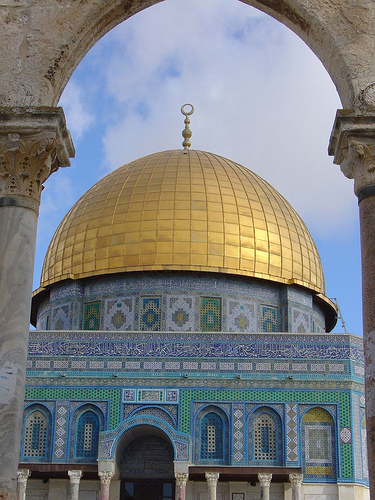 By: Deemah SaadehHome is the place that I like to go to Makes me feel important and very proudI forget everything that matters tooMakes me remember the important groundI just wish I could see it one more timeEven though it is very far awayI’m just going to have to deal with every crimeAnd see every beautiful thing in May I like to remember every moment Which will remind me of all the sadnessAnd the things I did in every movementBut the end did remind me of madness	I will remember my childhood now	And will ask myself what caused this and howWhere I’m from;I am from falafel and humus I am from a big family From the smell of sweet pastry filling the air and dairy productsFrom olive trees and mountainsI am from the sound of sheep, cows and roosters in the morningFrom a small population to a large populationFrom uniforms and private schoolsI am from mosques and praying	From Muslims and Christians	To Catholics, Jews, and BuddhistsFrom lack of differences to diversity From fire to iceFrom confinement to freedom From children living on the streetsTo children living in villas and castlesI am from the holy land to the golden stateFrom the Mediterranean Sea to the Pacific OceanFrom one side of the world to the other		I am from war to peaceThanks to amanderson2 for the flickr image.Attribution-Noncommercial 2.0 Generic.Photo edited using Microsoft Office 2007.